Liga majstrov  v malom futbale 2021dievčatá – utorok 1.6.202114:30      Hriňovské zlatokopky (6.A)        4      -       1         Lentilky (7.A)                                      Ľalíková 3, Krahulcová 1                                                                                             Lešová  1, Franeková ŽK 15:00      Brazília (8.B)                                   1      -       0        Spartak Hriňová (9.A)                                       Sujová 115:30      Hriňovské zlatokopky (6.A)          4   -          1       Brazília (8.B)                                        Kmeťová 3, Hrončeková 1                                                                                            Beraxová 1utorok 8.6.2021  14:30          Lentilky (7.A)                    1         -         7            Spartak Hriňová (9.A)                        Paučová 1 + ŽK                                                                                                Isafi 3 + ŽK, Fajčíková 2, Oláhová 1, Tallarovitsová 1 15:00         Spartak Hriňová (9.A)         3         -       3            Hriňovské zlatokopky (6.A)                                         Tallarovitsová 2, Oláhová 1              pokutové kopy  0 : 2                                               Ľalíková 2, Kmeťová 1 15:30          Lentilky (7.A)                        2        -       2                    Brazília (8.B)                              Paučová 1, Franeková 1                   pokutové kopy  0 : 1                                                  Žilková 1, Sujová 1Poradie dievčenských družstiev Ligy majstrov 2021                                                                               / zápasy  /  výhry /výhry po pok.kopoch / prehry po pok.  kopoch / prehry  /   skóre    /   body /                                                                                                     1. Hriňovské zlatokopky (6.A)            3         2                1                                 0                     0           13:5         82. Brazília (8.B)                                      3         1                1                                 0                      1             5:6         53. Spartak Hriňová (9.A)                 3         1                0                                  1                     1             10:7       44. Lentilky (7.A)                             3         0                0                                  1                      2            4:14        1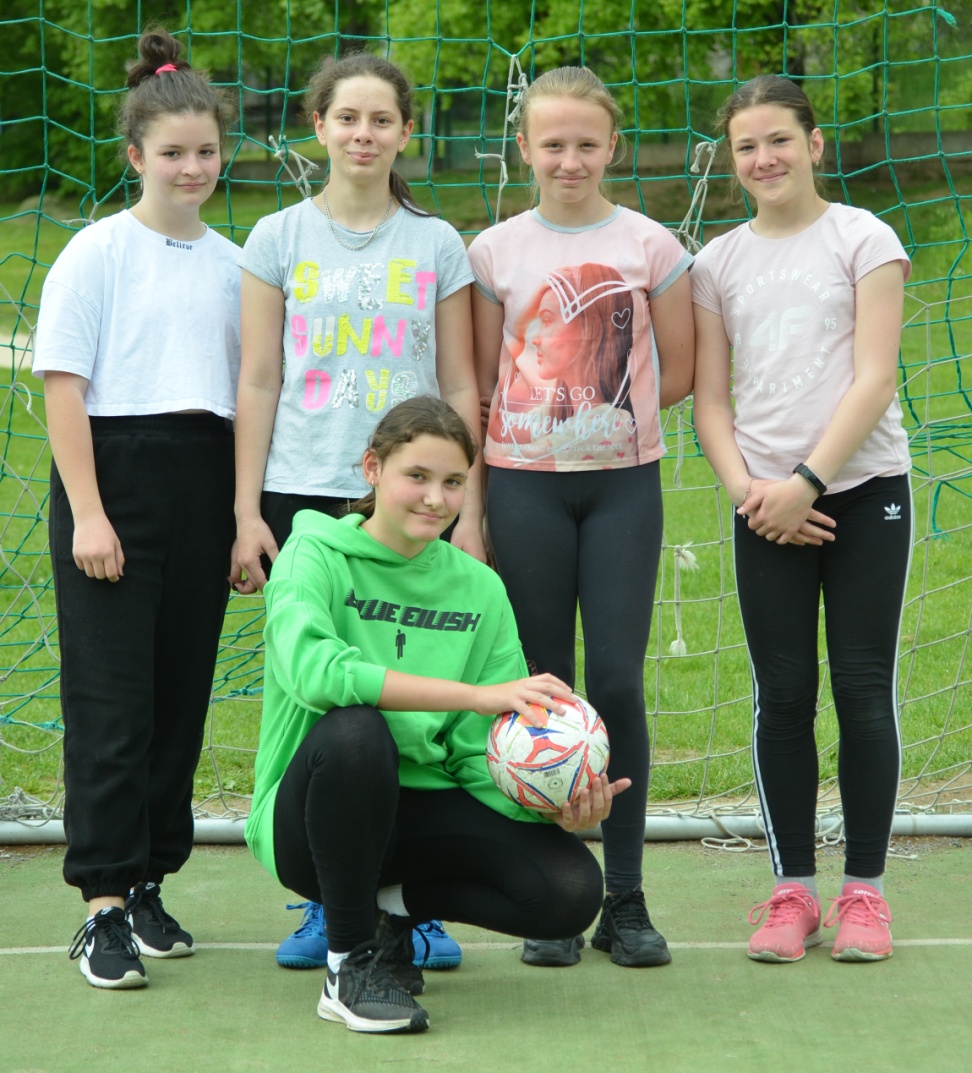 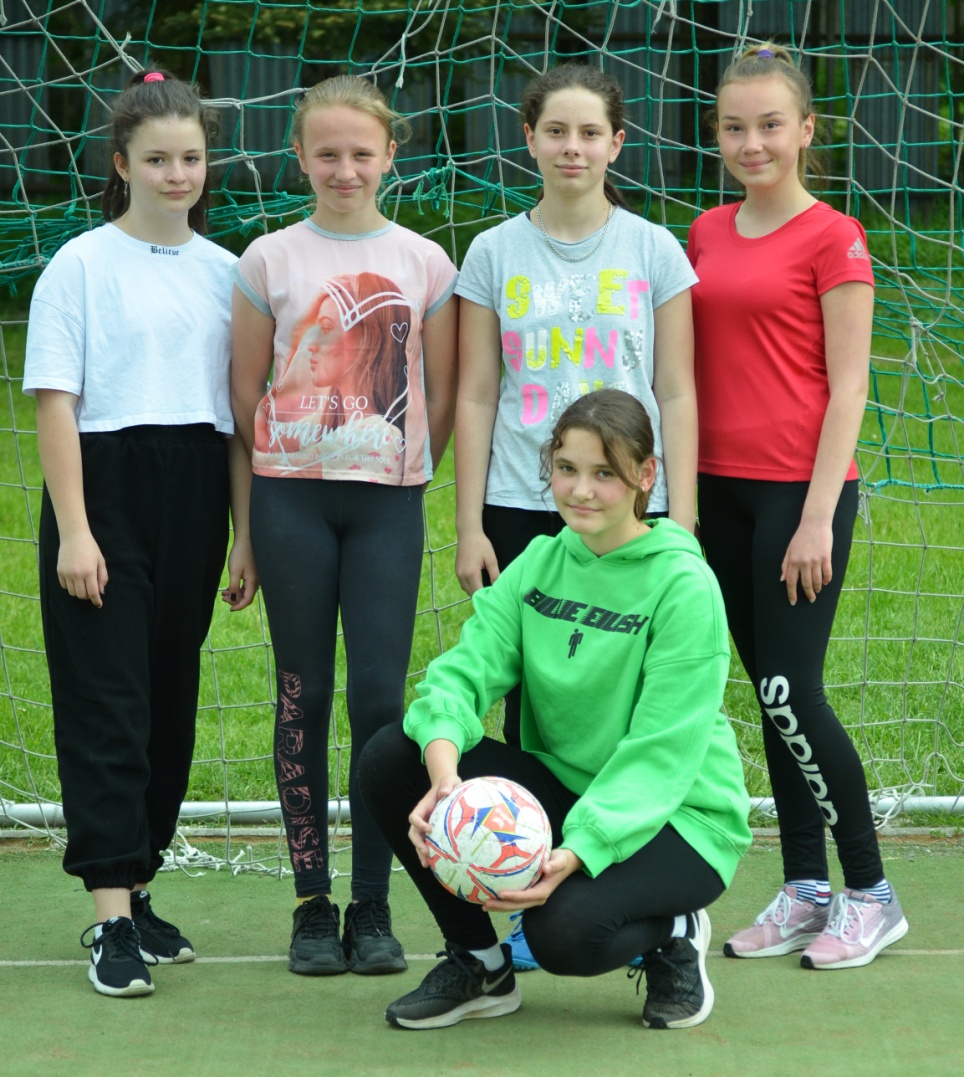 Hriňovské zlatokopky (6.A)Majsterky školy v malom futbale dievčat 2021 !!!Najviac gólov strelili: Hriňovské zlatokopky (6.A)   13 gólovNajmenej gólov dostali: Hriňovské zlatokopky (6.A)    5 gólovNajlepšia strelkyňa : Michaela Ľalíková - Hriňovské zlatokopky (6.A)  5  gólov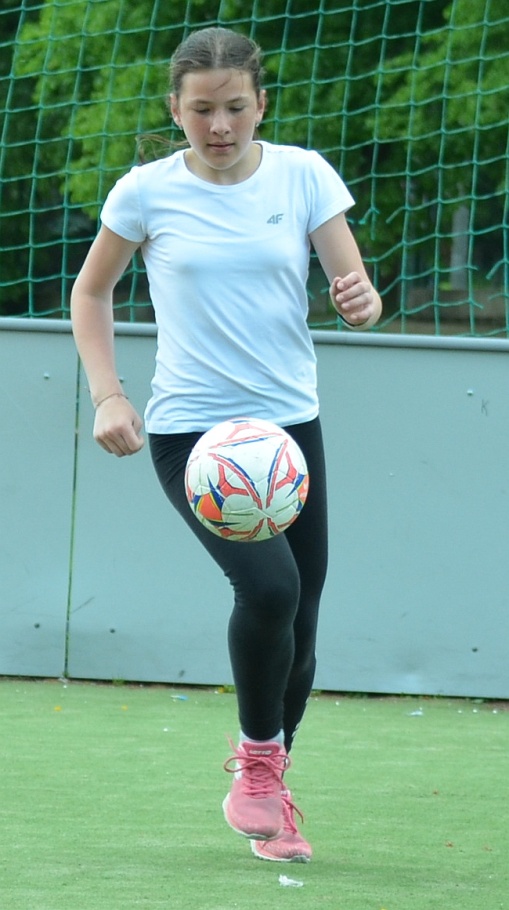 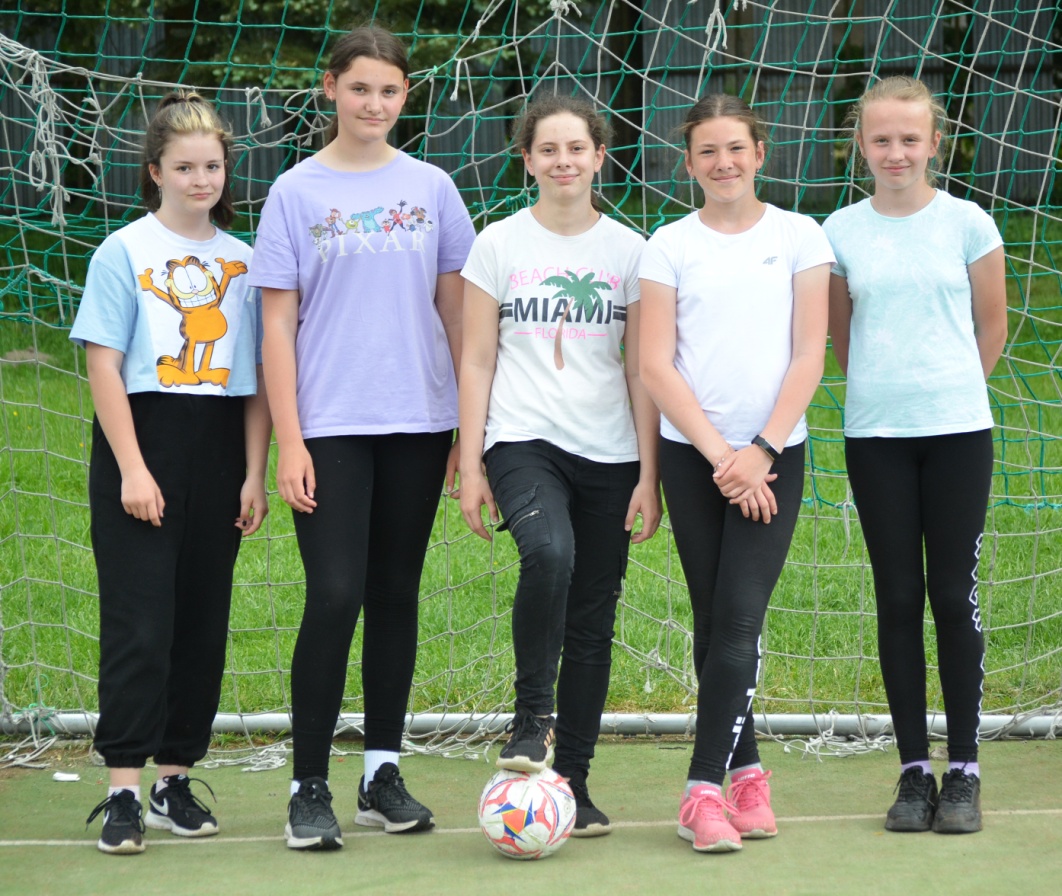                                                       GRATULUJEME !!!                                               p.uč. Trebuľa